第17回美し国三重市町対抗駅伝桑名市代表候補選手選考記録会のご案内 1. 日　　時 　令和５年11月25日（土）受付9時00分～9時２０分　選考記録会開始10時００分～　雨天決行　 　　　　　 【荒天時予備日】11月26日（日）2. 場　　所 　ＮＴＮ総合運動公園多目的運動広場3. 種　　目 　①小学生女子5・6年生　1500ｍ②小学生男子5・6年生　2000ｍ③中学生女子・ジュニア女子・一般女子・20歳以上女子　3000ｍ④中学生男子・ジュニア男子・20歳以上男子・40歳以上男子　３000ｍ＊ジュニアとは平成16年４月２日から平成20年４月１日までに生まれた者。＊一般女子とは平成23年４月１日以前に生まれた女性。4. 参加資格 　第１7回美し国三重市町対抗駅伝（令和６年2月18日）に出場でき、大会参加資格である以下の要件のいずれかを満たすこと。桑名市に在住または勤務している者。但し、小学生、中学生、ジュニア、大学生は保護者の居住地が桑名市である者。なお、ジュニア及び大学生は中学卒業時の保護者の居住地が桑名市である場合も認める。小学生、中学生、ジュニア、大学生以外で他県・他市町在住の者で、桑名市内の中学校出身の者。5. 申込方法 　下記の申込欄に必要事項をご記入のうえ、11月22日（水）午後５時までに直接または郵送、FAX、メール（必着）、電子申請（右下QRコード）で下記「７.問合せ・申込先」まで提出すること。6. その他 　注意事項等・本記録会は選手選考の判断材料の一つとしての参考記録会であり、本記録会の結果のみで選手を決定するものではなく、その他の大会等でのレース結果も含め総合的に選手選考を行います。・タイムスケジュールについては、①10：00②10：10③10：20④10：40をスタート予定時刻とします。ただし、参加人数等により変更することがあるため、変更があればホームページにおいて周知します。・本記録会の映像、記録等において、名前、年齢、性別、肖像等の個人情報を新聞、テレビ、ポスター、プログラム、ホームページ等に掲載、利用する場合があります。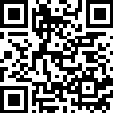 ・その他詳細・注意事項等は桑名市ホームページにて必ずご確認ください。7. 問合せ・申込先 　桑名市役所生涯学習・スポーツ課　スポーツ振興係　〒511-0068　桑名市中央町３丁目79番地　くわなメディアライヴ２階TEL：0594-24-1251　FAX：0594-24-1355　mail：shogakum@city.kuwana.lg.jp※開催可否の問い合わせは、当日8時以降に総合運動公園へ　TEL：0594-32-2000――――――――――――――――――――― きりとりせん ―――――――――――――――――――――――第17回美し国三重市町対抗駅伝桑名市代表候補選手選考記録会申込書上記の者が選考記録会に参加することを認め、選考結果に関しては選考者に一任します。また、選考記録会当日、健康に異常がある場合等は出場を辞退します。　　　　　　　　　　　　　　　　　　　　　　　　　令和　　年　　月　　日　　　　　　　　　　　　　　　　　　　　　　　　　　　　　署名　　　　　　　　　　　　　　　　氏名（ふりがな）性別学年(年齢)生年月日（和暦）住所電話番号（携帯）電話番号（携帯）学校名（所属）〒